Lesson 5: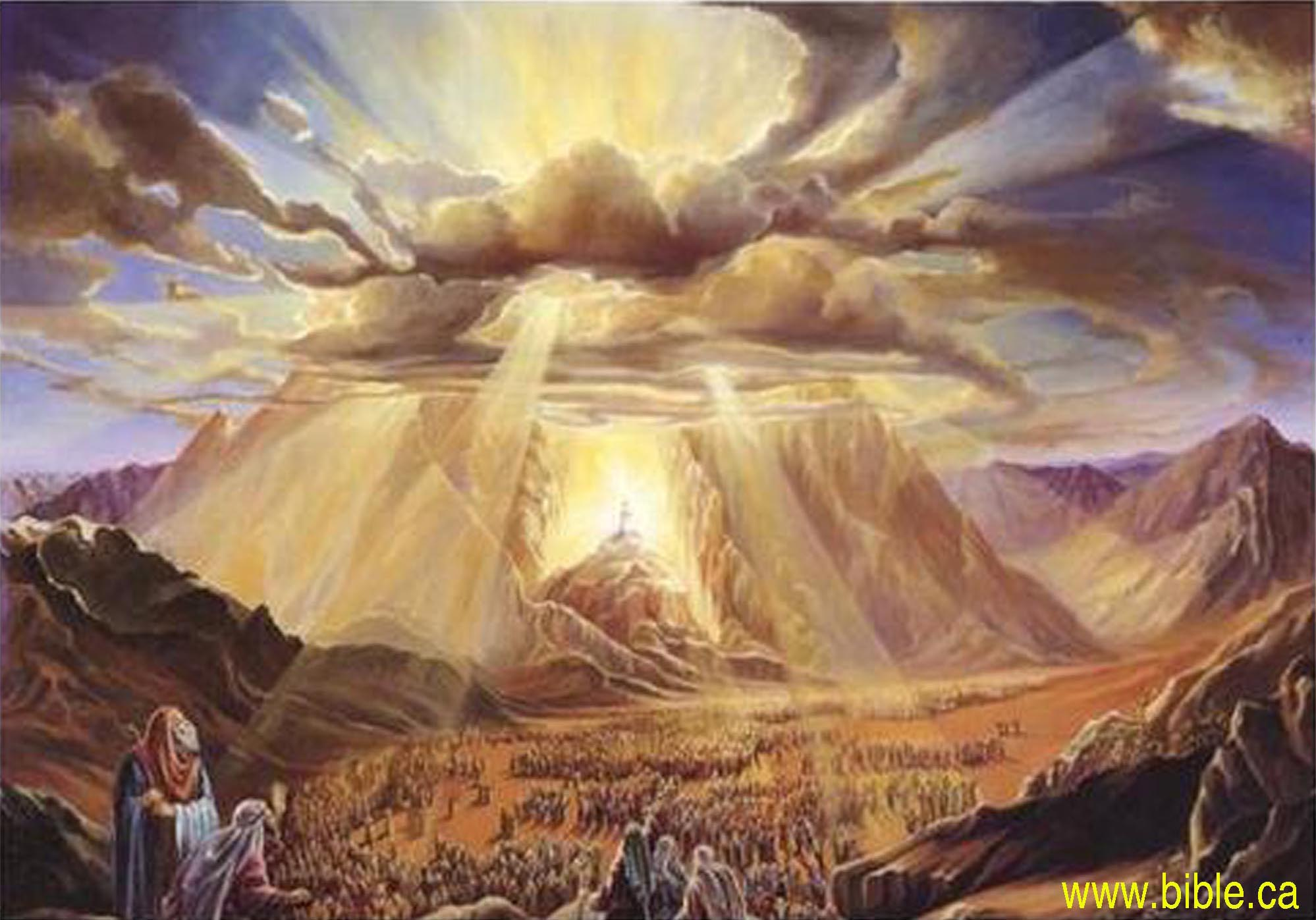 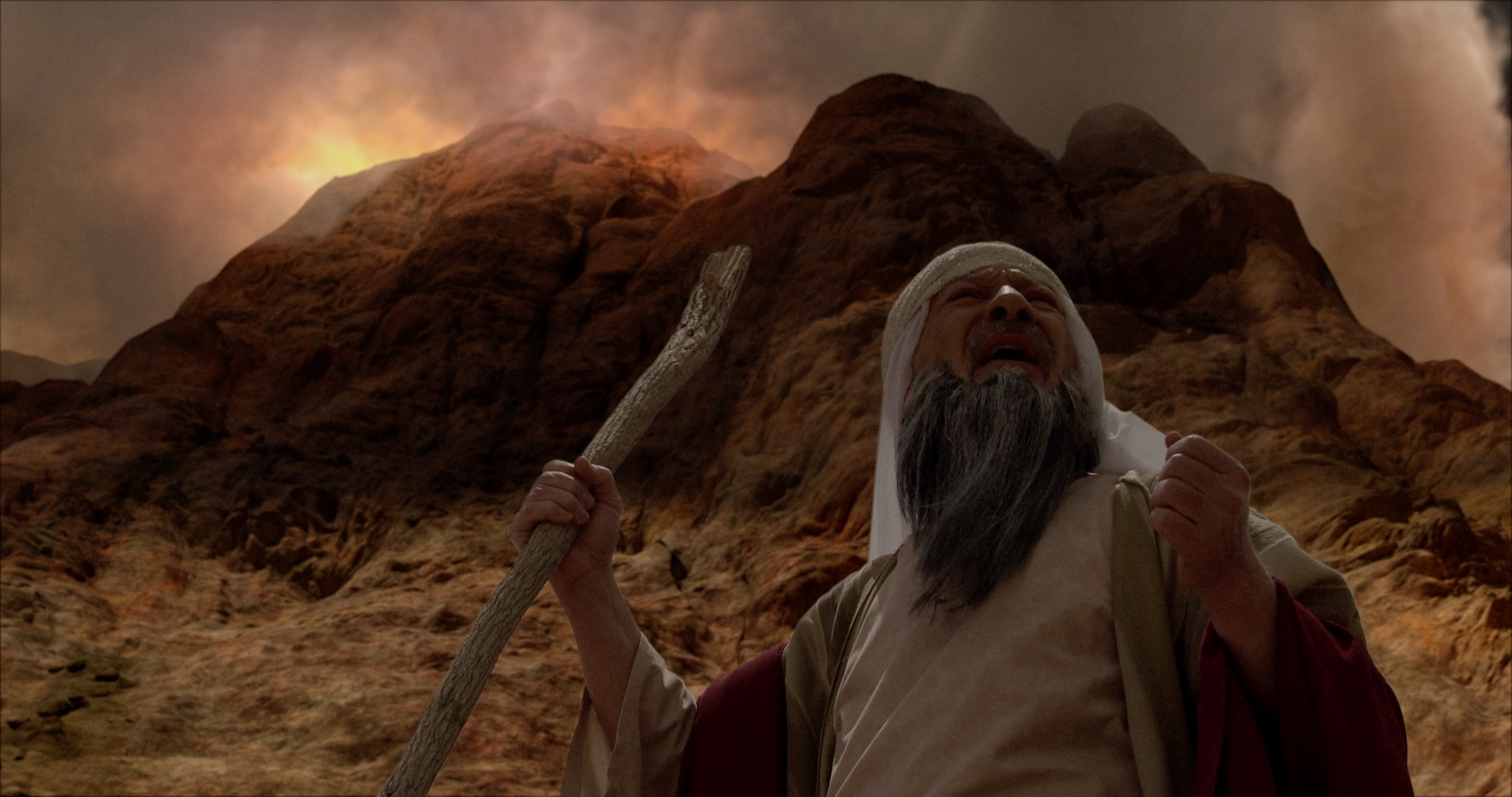 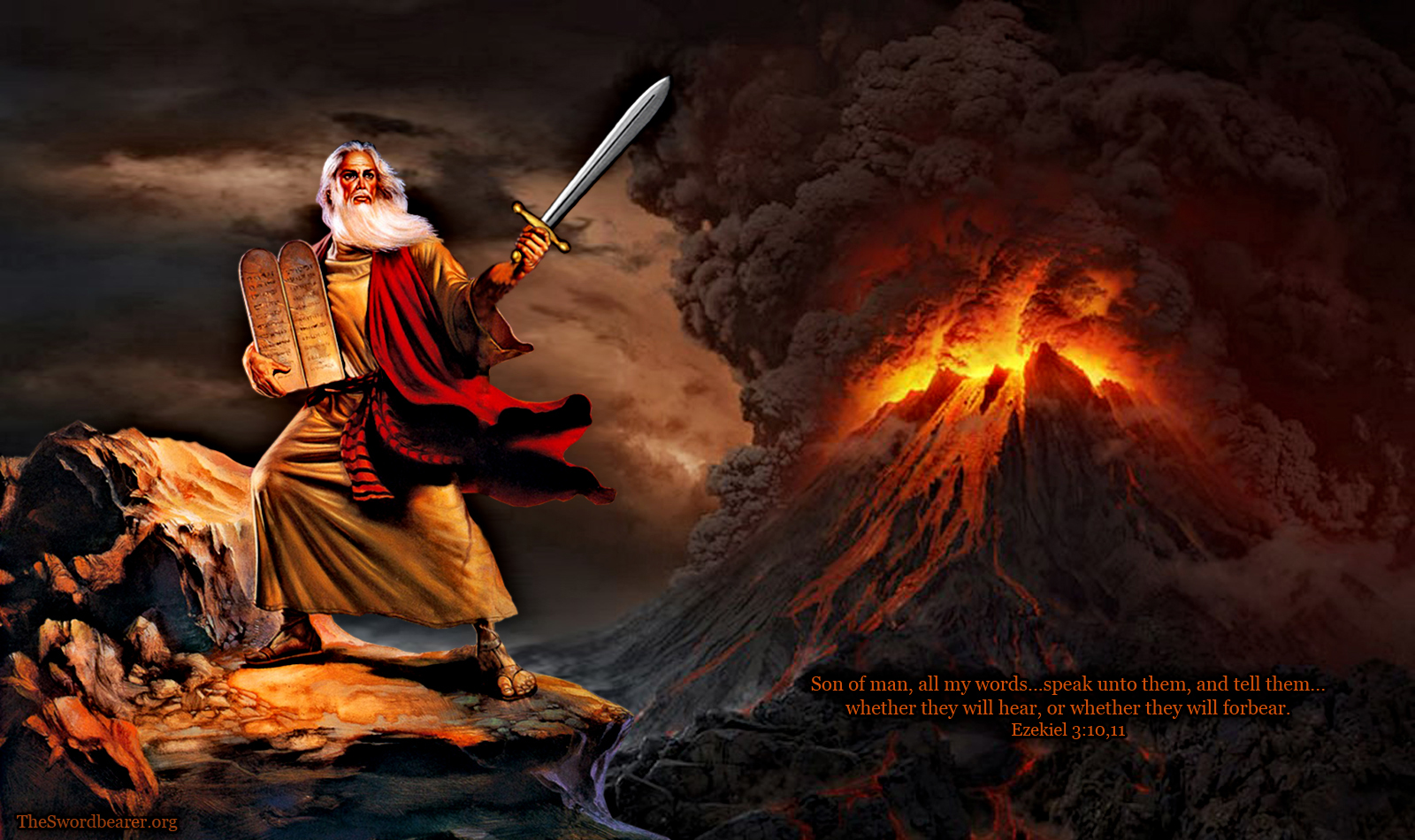 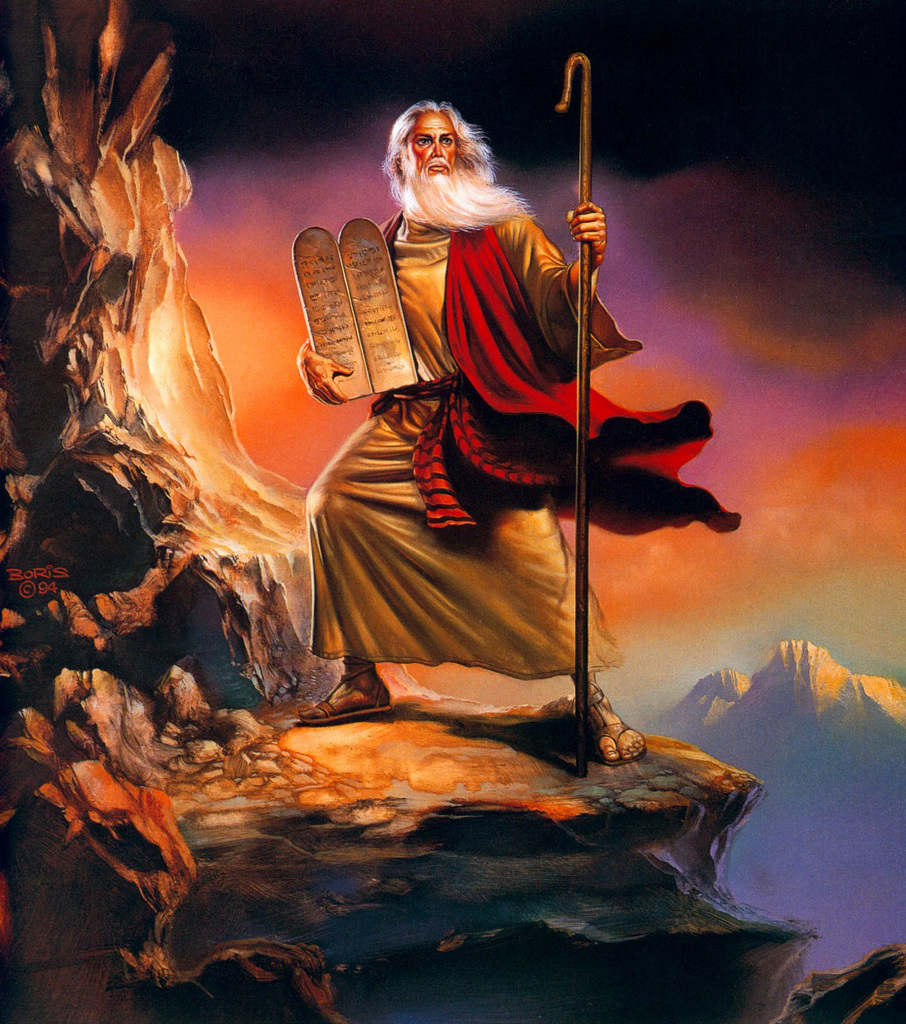 